Publicado en Madrid el 01/08/2018 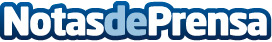 Gartner califica como 'Visionario' a Information Builders en su Cuadrante Mágico sobre Integración de DatosLa evaluación se basa en la integridad de visión y en la capacidad de ejecución 

Datos de contacto:ComBocaNota de prensa publicada en: https://www.notasdeprensa.es/gartner-califica-como-visionario-a-information Categorias: Software http://www.notasdeprensa.es